Ludwig XIV., Absolutismus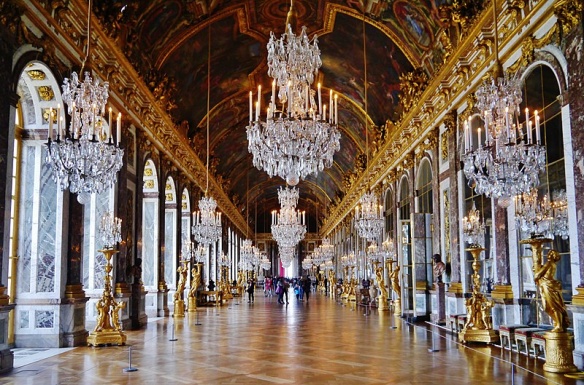 Kreuzworträtsel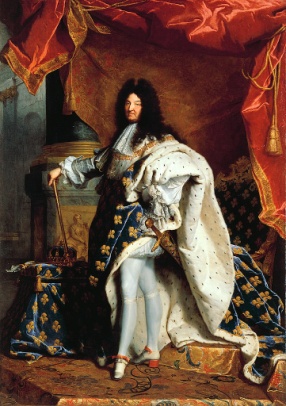 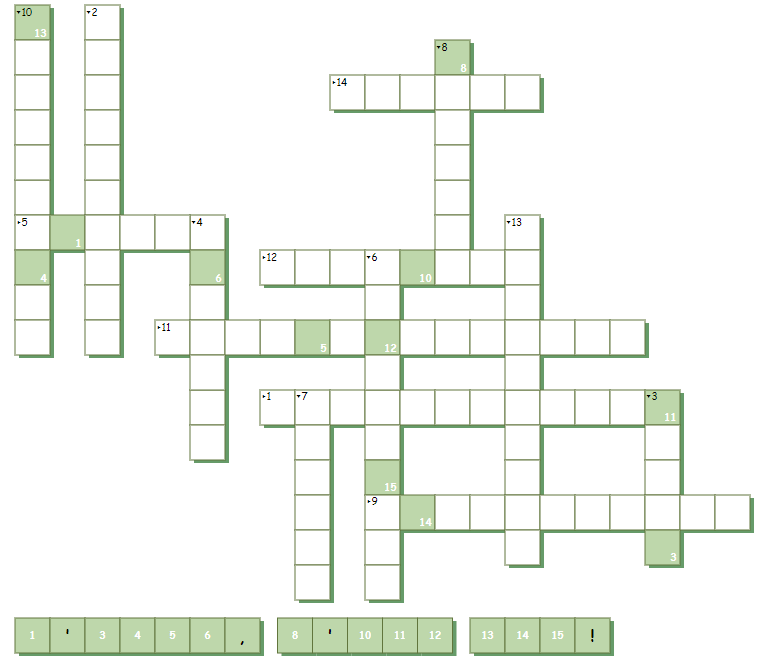 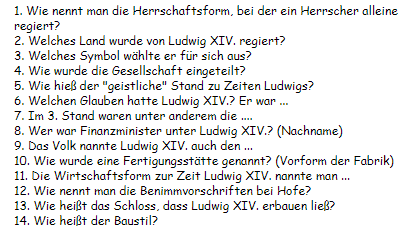 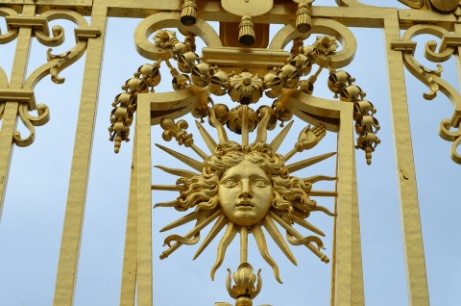 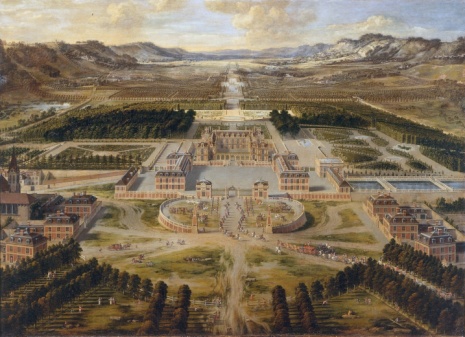 